 AVRASYA Uluslararası Araştırmalar Dergisi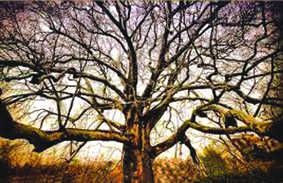 Cilt:3 •Sayı:6•Ocak 2015•TürkiyeİÇİNDEKİLERMehmet UYSAL-Didem İLYAİNGİLİZ KADIN SEYYAHLAR HARVEY VE GARNETT’İN GÖZÜYLE OSMANLI KADINI1-22G. Bihter GÜLERANTON PAVLOViÇ ÇEHOV’UN “DUŞEÇKA” KARAKTERİNDE BAĞIMLI KİŞİLİK BOZUKLUĞU23-29Remziye Melike ÇETİNI. PETRO’NUN ŞAHESERİ: PETERSBURG 					30-36Lyudmila İSAKOVA                                                                              ТРАНСФОРМЫ ВЫСКАЗЫВАНИЙ В СИСТЕМЕ СЛАВЯНСКИХ ЯЗЫКОВ  37-42   Nurzhan ABİSHOV-Yaşar Yılmaz-Asan Dosmahanbet SEYDİNBEKULİÜNİVERSİTE SON SINIF ÖĞRENCİLERİNİN GİRİŞİMCİLİK EĞİLİMLERİNDE AİLESEL ÖZELLİKLERİN ETKİSİ  Ahmet Yesevi Uluslararası Türk- Kazak Üniversitesinde Bir Alan Araştırması    43-53 Nergiz GAHRAMANLIDANABAŞ KÖYÜ’NÜN ÖYKÜSÜ HİKÂYESİNDE SOSYAL TENKİT			                 54-62Fenüze NURİYEVA-Enze HUCİNATATAR DİLİNDEKİ DEYİM VE ATASÖZLERİNDE CİNSİYET STEREOTİPLERİN YANSIMASI            63-79Meryem ARSLAN SARMANNÂBÎ’YE GÖRE TABİP ve TABÂBET             80-97      Mualla Murat NUHOĞLUKELOĞLAN VE TASAVVUF98-105Satı KUMARTAŞLIOĞLUFATMA ANA ÜZERİNE ANLATILAN EFSANELER106-115Sebine ABİDİSMAİL GASPIRALI'NIN “GÜN DOĞDU” ROMANINDA VARLIĞINI MİLLETE FEDA ETMİŞ KAHRAMAN DANYAL BEY ÜZERİNE116-126Cüneyt DİNLERKARS YÖRESİNE AİT MANİLERDEN HAREKETLE MANİLERİN PSİKANATİK YAKLAŞIMLA ÇÖZÜMLENMESİ ÜZERİNE BİR DENEME127-131Nesrin GÜLLÜDAĞTÜRKLERDE DAMGA GELENEĞİ VE NOGAY TÜRKLERİNİN DAMGALARI ÜZERİNE BİR İNCELEME              132-150Cem DOĞANKIRIM HARBİ’NDEN I. DÜNYA SAVAŞINA İSTANBUL’DA DİLENCİLİK OLGUSUNA BİR BAKIŞ (1853-1914)151-173Kamil KANIPEK-İsmail BALIKÇIOĞLUKIBRIS’TA BANKALARIN ORTAYA ÇIKIŞI, GELİŞİMİ VE GÜNÜMÜZ BANKACILIK DIŞI FAALİYETLERİN KAMUOYU ÜZERİNDEKİ ETKİSİ174-184Celil ARSLAN-Methiye Gül ÇÖTELİANADOLU - TÜRK ŞEHRİ TARİHİNDE BAYBURT KENTİ ve ANITSAL (KAMUSAL) YAPI MİRASI 185-219